INDICAÇÃO Nº 1497/2015“Sugere ao Poder Executivo Municipal a realização de estudos visando à possibilidade de extração de árvore na Rua Venezuela, nº 214, Bairro Jardim Sartori, neste município.”Excelentíssimo Senhor Prefeito Municipal, Nos termos do Art. 108 do Regimento Interno desta Casa de Leis, dirijo-me a Vossa Excelência para sugerir que, por intermédio do Setor competente, sejam realizados estudos visando a possiblidade de extração de uma árvore na Rua Venezuela nº 237, Bairro Jardim Sartori, neste município.Justificativa:Solicitamos serviço de extração de árvore no endereço supracitado, pois a mesma, além de já estar velha e doente, danificou o muro da residência e o calçamento, causando acidentes com pedestres e está com a copa muito alta, atrapalhando a fiação e a iluminação pública no período noturno, causando insegurança e transtornos aos moradores do local.Plenário “Dr. Tancredo Neves”, em 10 de Abril de 2015.Ducimar de Jesus Cardoso“Kadu Garçom”-Vereador-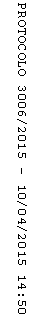 